ПОЛОЖЕНИЕо проведении V дистанционной открытой краевой детской интернет-акциипо декоративно-прикладному, художественному и техническому творчеству«День космонавтики 2022»Общие положения12 апреля в 1961 году Советскими инженерами-авиаторами во главе с Сергеем Павловичем Королёвым был успешно осуществлен запуск космического корабля с человеком на борту. В этот день первый космонавт Земли летчик-испытатель советской авиации Юрий Алексеевич Гагарин покорил космос. Наша страна гордится этим достижением. Дорога в космос стала открытой для всего человечества.Настоящее положение определяет цели и порядок проведения дистанционной открытой краевой детской интернет-акции по декоративно-прикладному, художественному и техническому творчеству «День космонавтики 2022», далее Акция.Цель: Содействовать патриотическому воспитанию детей средствами декоративно-прикладного и технического творчества.Задачи:- Актуализировать информацию о важной дате 12 апреля 1961 года – о запуске первого человека в космос – Юрия Алексеевича Гагарина.- Информировать детей о процессе покорения космоса человеком и подвиге Советских и Российских ученых и космонавтов. - Содействовать развитию семейных отношений средствами совместного с родителями декоративно-прикладного и технического творчества;- Предоставить детям возможности презентации результатов своего творчества на интернет ресурсах.Организаторы:Организатором акции «День космонавтики», является МАУ ДО «Центр дополнительного образования для детей «Луч» г. Перми. Координатор акции: Иванова Татьяна Владимировна.Участники:В акции могут принять участие дети в возрасте от 3 до 17 лет. Участие индивидуальное.Сроки проведения:Акция проводится с 1 апреля по 12 апреля 2022г.Условия участия:На акцию принимаются работы по направлениям:«Космос рядом» - предоставляются работы по декоративно-прикладному и техническому творчеству, отражающие тему номинации. Работы о людях или команде людей, которые участвовали в покорении и изучении космоса, о роли Перми в космической программе СССР и России; работы о космических кораблях и сооружениях, с которых ведутся их запуски; работы о  бесконечном и загадочном космическом пространстве.«Модель космического корабля». Предоставляются работы по декоративно-прикладному и техническому творчеству, раскрывающие данную тематику.«Рисую космос». Принимаются только рисунки, раскрывающие темы «Космос рядом» и «Модель космического корабля».«Я российский космонавт». Принимаются работы, сделанные в любой технике. Обязательное условие номинации: в космическом корабле должна быть размещена фотография ребенка, а на борту корабля флаг РФ.Работы могут быть выполнены в любой технике с использованием любых материалов. Работы должны отражать тему покорения космоса человеком и значение Советских и Российских граждан в этом процессе.  Прием конкурсных работПриём работ осуществляется только в электронном виде.Необходимо сфотографировать автора с работой и саму работу. 2 фотографии самостоятельно участниками акции переводится в фотоколлаж (любая программа) и коллаж (формат рисунка jpg) размещается в фотоальбоме «День космонавтики 2022» в социальной сети «ВКонтакте» ЦДОДД «Луч» г. Перми: https://vk.com/luchperm. Фотография должна иметь описание: ФИО автора, название работы, и образовательное учреждение.Фотоматериалы размещаются самостоятельно участниками конкурса до 12.00 12 апреля 2022 г. Заявка на участие в конкурсе.Заявка заполняется в Googl-формах, Ссылка на заявку: https://docs.google.com/forms/d/1mq_5maGTZaoe1EOBFlY_-78WKFplnTtZNXfbJeqQJEg/edit. Так же ссылка на заявку будут опубликованы группе «ВК» https://vk.com/luchperm. Заявка обязательна. Описание к загруженной фотографии не является заявкой.Обращаем внимание, что в сертификатах будут написаны те данные, которые указаны в заявках, включая пробелы и пунктуацию. Наградные документы исправлению не подлежат. Участникам, подавшим работу без заявки, наградные документы не предусмотреныНаграждение участниковВсе участники будут отмечены электронным сертификатом, который будет выслан на электронную почту, указанную в заявке до 14 июня 2022 г.Руководство мероприятиемАкция проводится по инициативе МАУ ДО «Центр дополнительного образования для детей «Луч» г. Перми.Материальное обеспечение.	Расходы, связанные с организацией, берет на себя «ЦДОДД «Луч» г. Перми. Участие в акции бесплатное.Контактная информация290-29-90 Татьяна Владимировна Иванова.e-mail: kexperm@yandex.ru««УТВЕРЖДАЮ»: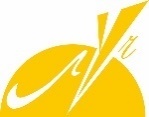 Директор МАУ ДО «ЦДОДД «Луч» г. Перми___________________С.А. Соломинина«_____»___________2022 г.